GREENWOOD PUBLIC SCHOOL, ADITYAPURAM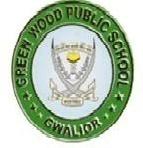 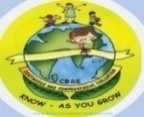 OUR MOTTO - DEVELOPMENT WITH DELIGHTDATESHEET FOR  SECOND PERIODICAL ASSESSMENT -(2017-18)                                                               CLASS VI –IXKindly Note:Clear all the dues before the exams.Each paper will be for 50 marks.Do not keep your ward absent as the exam in no case will be taken again.Syllabus covered up in the month of November till 10th December – VI-IX.PrincipalDATEVIVIIVIIIIX15th December 2017EnglishMathsMathsScience18th  December 2017HindiScienceSocialEnglish20th  December 2017ScienceHindiEnglishHindi22nd  December 2017SanskritEnglishHindiMaths26th  December 2017SocialSocialSanskrit      ………27th  December 2017MathsSanskritScienceSocial29th  December 2017ComputerComputerComputerIT